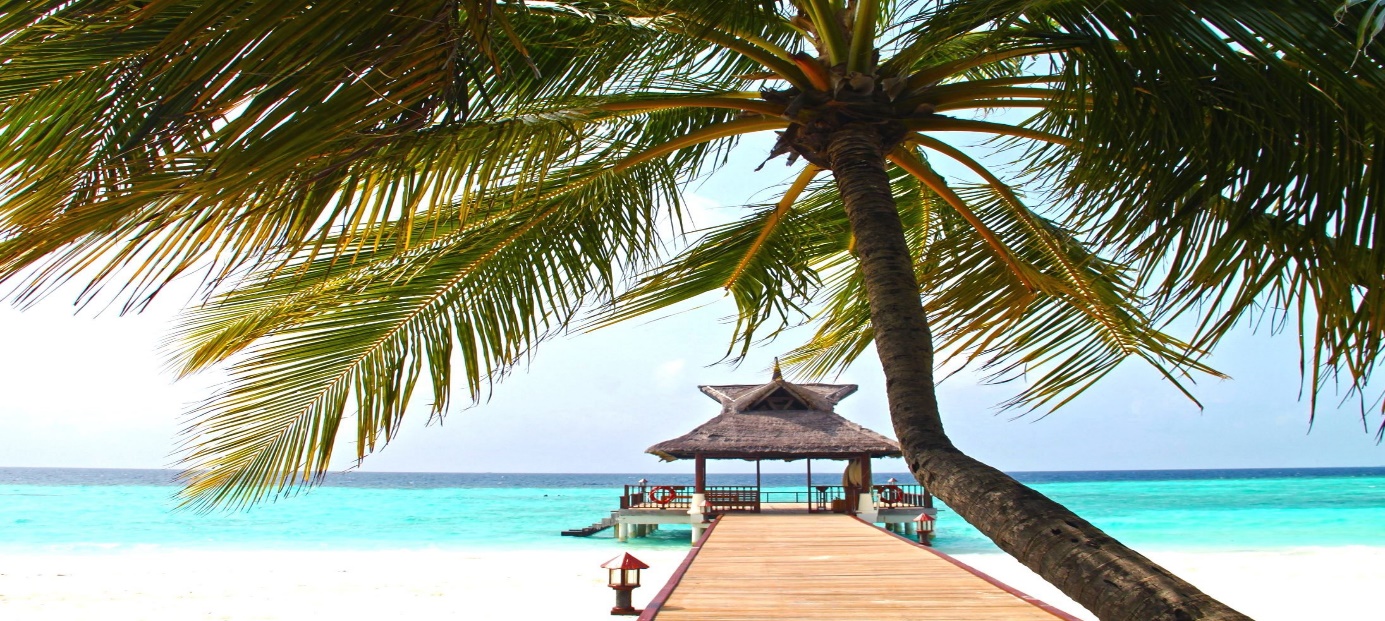    SommerkarteMelonen mit Parmaschinken      als Hauptgang       21,50                                                     kleine Portion       16,50Tomatensalat mit Mozzarella     als Hauptgang       16,50                                                     als Vorspeise         11,00Griechischer Salat                                                18,50     mit Tomaten, Zwiebeln, Gurken, Peperoni, Oliven, Fetakäse     an einem weissen Balsamico DressingBären Salat                                                          18,00     Eisbergsalat mit Speck und Champignons Blattsalat mit Pouletbruststreifen                       21,50Poulet Salat «Hawaii»                                         23,50     mit Früchten an einer leichten Curry Mayonnaise SauceSiedfleisch Salat                                                   23,50     Zwiebeln, Tomaten, Essiggurken, Balsamico Sauce Black Tiger Crevetten                                          24,50     mit Blattsalat, Knoblauch und OlivenölBeefsteak Tatar                                                   26,50      mit Butter, Zwiebeln, Kapern, Toast          kleine Portion     22,00Sommer Cordonbleu                                            28,50      Schweinsnierenstück gefüllt mit Schinken und Mozzarella      Tomatenmousse Basilikum & Pommes FritesFitnessteller     mit Entrecôte & Kräuterbutter                      29,50     mit Pouletbrust & Kräuterbutter                   24,50     mit Schweinssteak & Kräuterbutter               28,50     mit Panierte Schweinsschnitzel                      24,50      mit Egli Knusperli & Tartare Sauce               26,50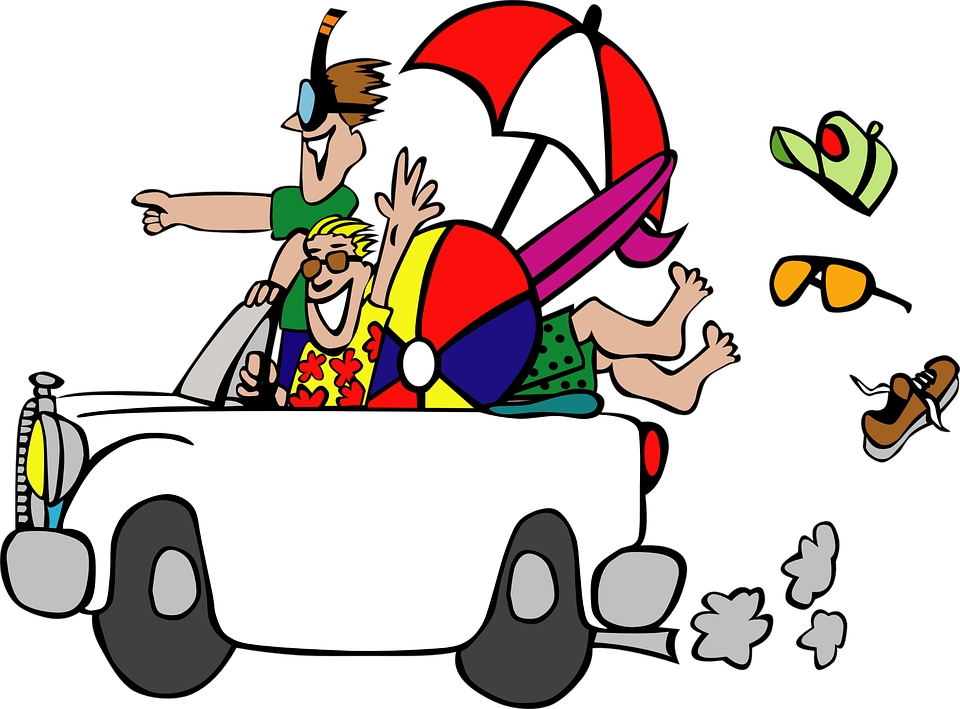 